2023 WBE Early Commitment Worksheet	Date:      	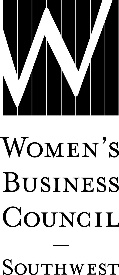 Company:      	Contact:      	Phone: (     )      	Email:      		Secure your sponsorships by submitting this completed form to lpittard@wbcsouthwest.org along with high resolution vector and jpg versions of your company logo.Worksheet due by Friday, January 6, 2023. Payment due by Wednesday, February 1, 2023.I.	CHAMPION CIRCLE	Price	 Cost Platinum – 1 @	$10,000+	$      Gold – 1 @	$  5,000+	$     II.	PILLARS Capacity Building – 1 @	$  2,500	$      Mentoring and Outreach – 1 @	$  2,500	$      Procurement – 1 @	$  2,500	$     III.	A LA CARTE EVENT SPONSORSHIPCoffee with the Council  Collaborator	$    750	$     Connections to Contracts (April 2023) Collaborator	$    750	$      Contributor	$    400	$     Connections to Contracts - Austin (September 2023) Collaborator	$    750	$      Contributor	$    400	$     Corporate/WBE Mentorship Program  Collaborator	$    750	$     Harvesting Partnerships (November 2023) Collaborator	$    750	$      Contributor	$    400	$     Joint Community Venture Events Collaborator	$    750	$     Parade of Stars Awards Gala (January 2023)	 Collaborator	$    750	$      Contributor	$    400	$      Table of 8	$ 1,200	$     Table Topics Luncheons  Collaborator	$    750	$      Contributor	$    400	$     Women of Color Certification Mentor Program Collaborator	$    750	$     III.	LILLIE KNOX INVESTMENT AWARD FUND Underwriter Donor	$    500	$      Distinctive Donor	$    250	$      Other Amount	$     VI.	TOTAL PAYMENT DUE by February 1, 2023	Sponsorship Total	= $     BILLING OPTIONSPlease check the appropriate box below for billing. All submitted pledges are considered binding commitments at the level of payment indicated on this form. Benefits begin to accrue immediately upon receipt by WBCS.	Invoice now	Invoice in December 2022	Invoice January 6, 2023Purchase Order # (if applicable):       Signature Authorizing Commitment:      __________________________